Key InformationKey ScientistsSubject Specific VocabularySubject Specific VocabularyMammals - People are mammals.  So are dogs, cats, bats, hedgehogs, dolphins and whales. If an animal drinks milk when it is a baby and has hair on its body, it belongs to the mammal class.Carl Linnaeus (1707-1778)Carl Linnaeus was a Swedish botanist, zoologist and taxonomist who was famous for his work in Taxonomy: the science of identifying, naming and classifying organisms. His work is still used today.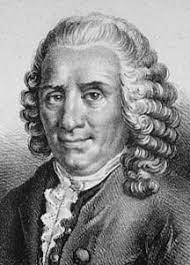 Amy Vedder (1951-present)Amy Vedder is a wildlife biologist, a scientist who studies animals and their behaviour. She uses her knowledge to save animals whose lives and habitats are threatened.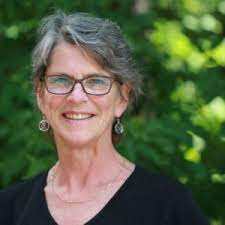 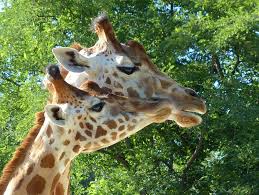 carnivoresAnimals that feed mainly on meat.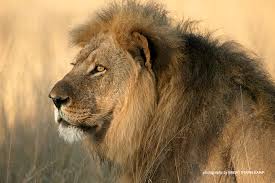 Birds are animals that have feathers and that are born out of hard-shelled eggs.Carl Linnaeus (1707-1778)Carl Linnaeus was a Swedish botanist, zoologist and taxonomist who was famous for his work in Taxonomy: the science of identifying, naming and classifying organisms. His work is still used today.Amy Vedder (1951-present)Amy Vedder is a wildlife biologist, a scientist who studies animals and their behaviour. She uses her knowledge to save animals whose lives and habitats are threatened.herbivoresAnimals that mainly feed on plants.Fish are vertebrates that live in water and have gills, scales and fins on their body.  Carl Linnaeus (1707-1778)Carl Linnaeus was a Swedish botanist, zoologist and taxonomist who was famous for his work in Taxonomy: the science of identifying, naming and classifying organisms. His work is still used today.Amy Vedder (1951-present)Amy Vedder is a wildlife biologist, a scientist who studies animals and their behaviour. She uses her knowledge to save animals whose lives and habitats are threatened.omnivoresAnimals that feed on both meat and plants.Reptiles are a class of animal with scaly skin.  They are cold blooded and are born on land. Snakes, lizards, crocodiles, alligators and turtles all belong to the reptile class.Carl Linnaeus (1707-1778)Carl Linnaeus was a Swedish botanist, zoologist and taxonomist who was famous for his work in Taxonomy: the science of identifying, naming and classifying organisms. His work is still used today.Amy Vedder (1951-present)Amy Vedder is a wildlife biologist, a scientist who studies animals and their behaviour. She uses her knowledge to save animals whose lives and habitats are threatened.vertebratesAnimals that possess a backbone or spinal column.Amphibians are born in the water.  When they are born, they breathe with gills like a fish.  But when they grow up, they develop lungs and can live on land.Carl Linnaeus (1707-1778)Carl Linnaeus was a Swedish botanist, zoologist and taxonomist who was famous for his work in Taxonomy: the science of identifying, naming and classifying organisms. His work is still used today.Amy Vedder (1951-present)Amy Vedder is a wildlife biologist, a scientist who studies animals and their behaviour. She uses her knowledge to save animals whose lives and habitats are threatened.invertebratesAnimals that do not possess a backbone or spinal column.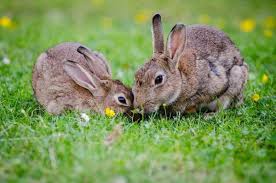 Carl Linnaeus (1707-1778)Carl Linnaeus was a Swedish botanist, zoologist and taxonomist who was famous for his work in Taxonomy: the science of identifying, naming and classifying organisms. His work is still used today.Amy Vedder (1951-present)Amy Vedder is a wildlife biologist, a scientist who studies animals and their behaviour. She uses her knowledge to save animals whose lives and habitats are threatened.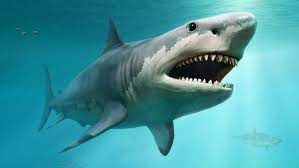 